Droit de refus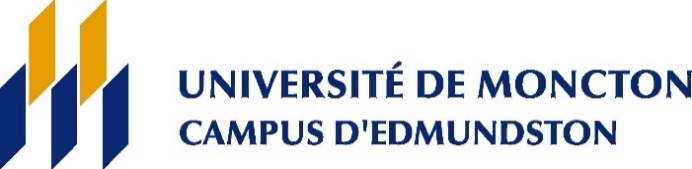 (Articles 19 à 27 de la Loi sur l’hygiène et la sécurité au travail du N.-B.)Étape 1 :Le salarié fait part de son inquiétude à son surveillant immédiat.Je, , refuse d’accomplir l’acte que mon surveillant me demande de faire. Je crois que cet acte mettra vraisemblablement en danger ma santé et ma sécurité ou celles des autres pour les raisons suivantes :   Je ne suis pas bien formé pour accomplir le travail.    Dangers physiques ou mécaniques      Dangers chimiques     Dangers biologiques   Je n’ai pas suffisamment d’expérience pour accomplir le travail.    Je n’ai pas les habiletés nécessaires pour accomplir le travail.    Je n’ai pas l’équipement nécessaire pour accomplir le travail.   Autres :   Si la question n’a pas été résolue à la satisfaction du salarié, ce dernier poursuit sa démarche à l’étape 2.Droit de refus(Articles 19 à 27 de la Loi sur l’hygiène et la sécurité au travail du N.-B.)Date :Date :Heure reçueSignatureSignatureNom au surveillant :Nom au surveillant :Signature du surveillantSignature du surveillantRéponse du surveillantRéponse du surveillantRéponse du surveillantRéponse du surveillantRéponse du surveillant   J’estime que le salarié ci-haut mentionné a des motifs raisonnables de croire que la tâche demandée mettra vraisemblablement en danger sa santé et sa sécurité ou celles des autres salariés. Par conséquent, je recommande que les mesures correctives suivantes soient prises ou je prendrai les mesures correctives suivantes pour que le salarié puisse reprendre le travail .   J’estime que le salarié ci-haut mentionné a des motifs raisonnables de croire que la tâche demandée mettra vraisemblablement en danger sa santé et sa sécurité ou celles des autres salariés. Par conséquent, je recommande que les mesures correctives suivantes soient prises ou je prendrai les mesures correctives suivantes pour que le salarié puisse reprendre le travail .   J’estime que le salarié ci-haut mentionné a des motifs raisonnables de croire que la tâche demandée mettra vraisemblablement en danger sa santé et sa sécurité ou celles des autres salariés. Par conséquent, je recommande que les mesures correctives suivantes soient prises ou je prendrai les mesures correctives suivantes pour que le salarié puisse reprendre le travail .   J’estime que le salarié ci-haut mentionné a des motifs raisonnables de croire que la tâche demandée mettra vraisemblablement en danger sa santé et sa sécurité ou celles des autres salariés. Par conséquent, je recommande que les mesures correctives suivantes soient prises ou je prendrai les mesures correctives suivantes pour que le salarié puisse reprendre le travail .   J’estime que le salarié ci-haut mentionné a des motifs raisonnables de croire que la tâche demandée mettra vraisemblablement en danger sa santé et sa sécurité ou celles des autres salariés. Par conséquent, je recommande que les mesures correctives suivantes soient prises ou je prendrai les mesures correctives suivantes pour que le salarié puisse reprendre le travail .    J’estime que le salarié ci-haut mentionné n’a pas de motifs raisonnables de croire que la tâche demandée mettra vraisemblablement en danger sa santé et sa sécurité ou celles de tout autre salarié. Je l’avise donc d’accomplir la tâche demandée.    J’estime que le salarié ci-haut mentionné n’a pas de motifs raisonnables de croire que la tâche demandée mettra vraisemblablement en danger sa santé et sa sécurité ou celles de tout autre salarié. Je l’avise donc d’accomplir la tâche demandée.    J’estime que le salarié ci-haut mentionné n’a pas de motifs raisonnables de croire que la tâche demandée mettra vraisemblablement en danger sa santé et sa sécurité ou celles de tout autre salarié. Je l’avise donc d’accomplir la tâche demandée.    J’estime que le salarié ci-haut mentionné n’a pas de motifs raisonnables de croire que la tâche demandée mettra vraisemblablement en danger sa santé et sa sécurité ou celles de tout autre salarié. Je l’avise donc d’accomplir la tâche demandée.    J’estime que le salarié ci-haut mentionné n’a pas de motifs raisonnables de croire que la tâche demandée mettra vraisemblablement en danger sa santé et sa sécurité ou celles de tout autre salarié. Je l’avise donc d’accomplir la tâche demandée.DateHeure reçueSignature du surveillant :Signature du surveillant :Signature du surveillant :Signature du surveillant :Signature du surveillant :Signature du salarié Signature du salarié Signature du salarié Signature du salarié Signature du salarié Étape 2 :Étape 2 :Étape 2 :Étape 2 :Étape 2 :Étape 2 :Étape 2 :Étape 2 :Étape 2 :Le salarié fait part de son refus au Comité mixte d’hygiène et de sécurité au travailLe salarié fait part de son refus au Comité mixte d’hygiène et de sécurité au travailLe salarié fait part de son refus au Comité mixte d’hygiène et de sécurité au travailLe salarié fait part de son refus au Comité mixte d’hygiène et de sécurité au travailLe salarié fait part de son refus au Comité mixte d’hygiène et de sécurité au travailLe salarié fait part de son refus au Comité mixte d’hygiène et de sécurité au travailLe salarié fait part de son refus au Comité mixte d’hygiène et de sécurité au travailLe salarié fait part de son refus au Comité mixte d’hygiène et de sécurité au travailLe salarié fait part de son refus au Comité mixte d’hygiène et de sécurité au travailLe salarié remet ce formulaire au Comité mixte d’hygiène et de sécurité au travail.Le salarié remet ce formulaire au Comité mixte d’hygiène et de sécurité au travail.Le salarié remet ce formulaire au Comité mixte d’hygiène et de sécurité au travail.Le salarié remet ce formulaire au Comité mixte d’hygiène et de sécurité au travail.Le salarié remet ce formulaire au Comité mixte d’hygiène et de sécurité au travail.Le salarié remet ce formulaire au Comité mixte d’hygiène et de sécurité au travail.Le salarié remet ce formulaire au Comité mixte d’hygiène et de sécurité au travail.Le salarié remet ce formulaire au Comité mixte d’hygiène et de sécurité au travail.Le salarié remet ce formulaire au Comité mixte d’hygiène et de sécurité au travail.Reçu par :Reçu par :Reçu par :Reçu par :Reçu par :Reçu par :Reçu par :Reçu par :Reçu par :Représentant des salariésReprésentant des salariésReprésentant des salariésReprésentant des salariésReprésentant des salariésReprésentant des salariésReprésentant des salariésReprésentant des salariésReprésentant des salariésSignature :Signature :Signature :Signature :Signature :Signature :Signature :Signature :Signature :Représentant de l’employeurReprésentant de l’employeurReprésentant de l’employeurReprésentant de l’employeurReprésentant de l’employeurReprésentant de l’employeurReprésentant de l’employeurReprésentant de l’employeurReprésentant de l’employeurSignature  :Signature  :Signature  :Signature  :Signature  :Signature  :Signature  :Signature  :Signature  :DateDateHeure reçueHeure reçueRéponse du Comité mixte d’hygiène et de sécurité au travailRéponse du Comité mixte d’hygiène et de sécurité au travailRéponse du Comité mixte d’hygiène et de sécurité au travailRéponse du Comité mixte d’hygiène et de sécurité au travailRéponse du Comité mixte d’hygiène et de sécurité au travailRéponse du Comité mixte d’hygiène et de sécurité au travailRéponse du Comité mixte d’hygiène et de sécurité au travailRéponse du Comité mixte d’hygiène et de sécurité au travailRéponse du Comité mixte d’hygiène et de sécurité au travailEn réponse au droit de refus deEn réponse au droit de refus deEn réponse au droit de refus deEn réponse au droit de refus deEn tant que membres du CMHST, nous avons étudié les raisons du refus et faisons les recommandations suivantes : En tant que membres du CMHST, nous avons étudié les raisons du refus et faisons les recommandations suivantes : En tant que membres du CMHST, nous avons étudié les raisons du refus et faisons les recommandations suivantes : En tant que membres du CMHST, nous avons étudié les raisons du refus et faisons les recommandations suivantes : En tant que membres du CMHST, nous avons étudié les raisons du refus et faisons les recommandations suivantes : En tant que membres du CMHST, nous avons étudié les raisons du refus et faisons les recommandations suivantes : En tant que membres du CMHST, nous avons étudié les raisons du refus et faisons les recommandations suivantes : En tant que membres du CMHST, nous avons étudié les raisons du refus et faisons les recommandations suivantes : En tant que membres du CMHST, nous avons étudié les raisons du refus et faisons les recommandations suivantes :                           L’employeur accepte les recommandations                          L’employeur accepte les recommandations                          L’employeur accepte les recommandations                          L’employeur accepte les recommandations                          L’employeur accepte les recommandations                          L’employeur accepte les recommandations                          L’employeur accepte les recommandations                          L’employeur accepte les recommandations                          L’employeur refuse les recommandations                          L’employeur refuse les recommandations                          L’employeur refuse les recommandations                          L’employeur refuse les recommandations                          L’employeur refuse les recommandations                          L’employeur refuse les recommandations                          L’employeur refuse les recommandations                          L’employeur refuse les recommandationsSignature de l’employeurSignature de l’employeurSignature de l’employeurSignature de l’employeurSignature de l’employeurSignature de l’employeurSignature de l’employeurSignature de l’employeurLe CMHST conclut que le salarié n’a pas de motifs valables pour les raisons suivantes :Le CMHST conclut que le salarié n’a pas de motifs valables pour les raisons suivantes :Le CMHST conclut que le salarié n’a pas de motifs valables pour les raisons suivantes :Le CMHST conclut que le salarié n’a pas de motifs valables pour les raisons suivantes :Le CMHST conclut que le salarié n’a pas de motifs valables pour les raisons suivantes :Le CMHST conclut que le salarié n’a pas de motifs valables pour les raisons suivantes :Le CMHST conclut que le salarié n’a pas de motifs valables pour les raisons suivantes :Le CMHST conclut que le salarié n’a pas de motifs valables pour les raisons suivantes :Le CMHST n’a pas pu prendre de décision, pour les raisons suivantes  et avise le salarié de passer à l'étape 3.Le CMHST n’a pas pu prendre de décision, pour les raisons suivantes  et avise le salarié de passer à l'étape 3.Le CMHST n’a pas pu prendre de décision, pour les raisons suivantes  et avise le salarié de passer à l'étape 3.Le CMHST n’a pas pu prendre de décision, pour les raisons suivantes  et avise le salarié de passer à l'étape 3.Le CMHST n’a pas pu prendre de décision, pour les raisons suivantes  et avise le salarié de passer à l'étape 3.Le CMHST n’a pas pu prendre de décision, pour les raisons suivantes  et avise le salarié de passer à l'étape 3.Le CMHST n’a pas pu prendre de décision, pour les raisons suivantes  et avise le salarié de passer à l'étape 3.Le CMHST n’a pas pu prendre de décision, pour les raisons suivantes  et avise le salarié de passer à l'étape 3.Signature du représentant des salariésSignature du représentant des salariésSignature du représentant des salariésSignature du représentant des salariésSignature du représentant des salariésSignature du représentant des salariésSignature du représentant des salariésSignature du représentant des salariésSignature du représentant des salariésSignature du représentant de l’employeurSignature du représentant de l’employeurSignature du représentant de l’employeurSignature du représentant de l’employeurSignature du représentant de l’employeurSignature du représentant de l’employeurSignature du représentant de l’employeurSignature du représentant de l’employeurSignature du représentant de l’employeurDateDateDateHeureHeureÉtape 3Communiquer avec un agent de santé et de sécurité de Travail sécuritaire NB.Si la question n’est pas réglée à la satisfaction, veuillez vous adresser à un agent de Travail sécuritaire NB en composant le 867-0525 ou le 1-800-222-9775.